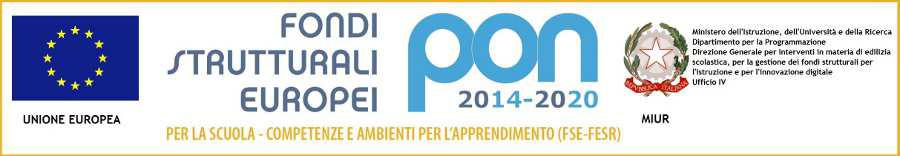 ISTITUZIONE   SCOLASTICA I CIRCOLO ASTIC.so Dante Alighieri, 88 – 14100 Asti Tel. 0141/593171C. M.:ATEE00100D – Codice Fiscale: 80005440054  Codice Univoco :UF9BU2 e:mail: atee00100d@istruzione.it – pec: atee00100d@pec.istruzione.it – sito web: www.primocircoloasti.itAVVISO ALLE FAMIGLIE Si comunica ai Sigg. genitori dei bambini iscritti alle classi dalla prima alla quinta  delle Scuole Primarie del 1° Circolo che  durante la prima settimana di scuola (12-16 settembre) si osserverà il seguente orario, diviso per plessi:-Plesso DANTE, dalle 8.05 alle 13-Plesso SALVO D’ACQUISTO: -classi tempo normale (TN) dalle 8.10 alle 12.50-classi a tempo pieno (TP) dalle 8.20 alle 13-Plesso SAVIO, dalle 8.30 alle 13-Plesso OBERDAN, dalle 8.25 alle 13Il primo giorno di scuola (12 settembre) solo le classi prime entreranno alle ore 9.Asti, 06/09/2022  IL DIRIGENTE SCOLASTICO                                                                                                 Dott.ssa Cristina TROTTA    Firma autografa omessa ai sensi dell’art. 3,         comma 2 del D. L.vo n. 39/1993